ҠАРАР                                                                                                 РЕШЕНИЕ18 ноябрь 2020 йыл                            №114                          18 ноября 2020 года Об обращении в Центральную избирательную комиссию                   Республики Башкортостан о возложении полномочий избирательной комиссии сельского поселения Большешадинский сельсовет  муниципального района Мишкинский район Республики Башкортостан на территориальную избирательную комиссию муниципального района Мишкинский район Республики Башкортостан      Руководствуясь пунктом 4 статьи 24 Федерального закона от 12.06.2002               № 67-ФЗ «Об основных гарантиях избирательных прав и права на участие в референдуме граждан Российской Федерации», частью 3 статьи 23 Кодекса Республики Башкортостан о выборах, частью 1  статьи 21 Устава сельского поселения Большешадинский сельсовет муниципального района  Мишкинский район Республики Башкортостан, Совет  сельского поселения Большешадинский сельсовет муниципального района Мишкинский район Республики Башкортостан четвертого созыва р е ш и л:Просить Центральную избирательную комиссию Республики Башкортостан возложить полномочия избирательной комиссии сельского поселения Большешадинский сельсовет муниципального района Мишкинский  район Республики Башкортостан на территориальную избирательную комиссию муниципального района Мишкинский район Республики Башкортостан, формирующуюся в декабре 2020 года.Направить настоящее решение в Центральную избирательную комиссию Республики Башкортостан.        Глава сельского поселения        Большешадинский сельсовет         муниципального района         Мишкинский район         Республики Башкортостан			                Р.К.АллаяровБАШҠОРТОСТАН РЕСПУБЛИҠАҺЫМИШКӘ РАЙОНЫМУНИЦИПАЛЬ РАЙОНЫНЫҢОЛО ШАҘЫ АУЫЛ СОВЕТЫ
АУЫЛ БИЛӘМӘҺЕ СОВЕТЫ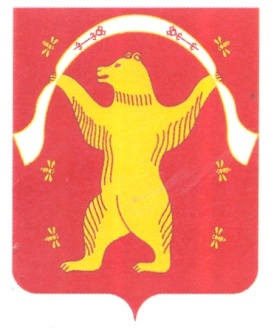 СОВЕТ СЕЛЬСКОГО ПОСЕЛЕНИЯ БОЛЬШЕШАДИНСКИЙ СЕЛЬСОВЕТМУНИЦИПАЛЬНОГО РАЙОНА МИШКИНСКИЙ РАЙОН 
 РЕСПУБЛИКА БАШКОРТОСТАН